ПРИЛОЖЕНИЕУТВЕРЖДЕНЫраспоряжением Контрольно-счетнойпалаты муниципального образованияАпшеронский районот 30.06.2016 № 50Методические рекомендации по возбуждению дел об административных правонарушениях должностными лицами Контрольно-счетной палаты муниципального образования Апшеронский район, ответственность за которые предусмотрена статьями 5.21, 15.1, 15.11,15.14-15.15.16, частью 1 статьи 19.4, частью 1 статьи 19.5, статьей 19.4.1, частью 20 статьи 19.5, статьями 19.6 и 19.7 Кодекса Российской Федерации об административных правонарушенияхНастоящие методические рекомендации разработаны в целях оказания практической помощи должностным лицам Контрольно-счетной палаты муниципального образования Апшеронский район, уполномоченным составлять протоколы об административных правонарушениях, при квалификации норм Кодекса Российской Федерации об административных правонарушениях, при выявлении признаков состава административного правонарушения в финансово-бюджетной сфере и правильном оформлении протокола об административном правонарушении.1. Общие положения1.1. В соответствии с п. 9 ч. 1 ст. 14 Федерального закона от 07 февраля  2011 года № 6-ФЗ «Об общих принципах организации и деятельности контрольно-счетных органов субъектов Российской Федерации и муниципальных образований» (далее – Федеральный закон № 6-ФЗ) , ч. 6 и ч. 7 ст. 1 Закона Краснодарского края 11 февраля 2016 года № 3322-КЗ «О внесении изменений в статью 12.2 Закона Краснодарского края «Об административных правонарушениях» (далее – Закон Краснодарского края № 3322-КЗ), п.п.9 п.15.1 Положения о Контрольно-счетной палате муниципального образования Апшеронский район, утвержденного решением Совета муниципального образования Апшеронский район от 01.12.2011 №133, должностные лица Контрольно-счетной палаты муниципального образования Апшеронский район имеют право составлять протоколы об административных правонарушениях, если такое право предусмотрено законодательством Российской Федерации.Согласно ч. 7 ст. 28.3 Кодекса Российской Федерации об административных правонарушениях (далее – КоАП РФ) должностные лица органов местного самоуправления, перечень которых устанавливается законами субъектов Российской Федерации, вправе составлять протоколы об административных правонарушениях, предусмотренных частью 1 статьи 19.4, статьей 19.4.1, частью 1 статьи 19.5, статьей 19.7 настоящего Кодекса, при осуществлении муниципального контроля, а об административных правонарушениях, предусмотренных статьями 5.21, 15.1, 15.11, 15.14 - 15.15.16, частью 1 статьи 19.4, статьей 19.4.1, частью 20 статьи 19.5, статьями 19.6 и 19.7 настоящего Кодекса, - при осуществлении муниципального финансового контроля. В соответствии с ч. 6 и ч. 7 ст. 1 Закона Краснодарского края № 3322-КЗ протоколы об административных правонарушениях, предусмотренных статьями 5.21, 15.1, 15.11,15.14-15.15.16, частью 1 статьи 19.4, статьей 19.4.1, частью 1 статьи 19.5, частью 20 статьи 19.5, статьями 19.6 и 19.7 КоАП РФ вправе составлять председатель, заместитель председателя, аудиторы, главные инспекторы и старшие инспекторы контрольно-счетных органов муниципальных образования Краснодарского края. Инспектор контрольно-счетной палаты муниципального образования Апшеронский район при выявлении административного правонарушения незамедлительно сообщает председателю контрольно-счетной палаты муниципального образования Апшеронский район информацию о наличии признаков административного правонарушения.1.2. В настоящих Методических рекомендациях применяются следующие понятия:- событие административного правонарушения – противоправное, виновное действие (бездействие) юридического или должностного лица, за которое законодательством об административных правонарушениях установлена административная ответственность;- состав административного правонарушения - тождество юридически значимых признаков административного правонарушения, включающих в себя: объект административного правонарушения, объективную сторону административного правонарушения, субъект административного правонарушения, субъективную сторону административного правонарушения;- объект административного правонарушения – совокупность правоотношений, охраняемых законодательством об административных правонарушениях в финансово-бюджетной сфере;- объективная сторона административного правонарушения – внешние признаки, характеризующие противоправное действие или бездействие, результат посягательства, причинную связь между деянием и наступившими последствиями, место, время, обстановку, способ, орудия и средства совершенного административного правонарушения;- субъекты административного правонарушения – граждане, индивидуальные предприниматели, юридические и должностные лица;- гражданин – лицо, достигшее к моменту совершения административного правонарушения возраста шестнадцати лет;- должностное лицо – лицо, постоянно, временно или в соответствии со специальными полномочиями осуществляющее функции представителя власти, то есть наделенное в установленном законом порядке распорядительными полномочиями в отношении лиц, не находящихся в служебной зависимости от него, а равно лицо, выполняющее организационно-распорядительные или административно-хозяйственные функции в государственных органах, органах местного самоуправления, государственных и муниципальных организациях;- юридическое лицо – организация, которая имеет в собственности, хозяйственном ведении или оперативном управлении обособленное имущество и отвечает по своим обязательствам этим имуществом, может от своего имени приобретать и осуществлять имущественные и личные неимущественные права, нести обязанности, быть истцом и ответчиком в суде, имеющее самостоятельный баланс и (или) смету;- индивидуальный предприниматель – лицо, осуществляющее предпринимательскую деятельность без образования юридического лица. При совершении административного правонарушения индивидуальный предприниматель несет административную ответственность как должностное лицо, если нормами КоАП РФ не установлено иное;- субъективная сторона административного правонарушения – виновный характер действий (бездействия), выразившихся в морально-этическом и психическом отношении конкретного лица к совершенному им деянию и его последствиям;   - вина юридического лица – юридическое лицо признается виновным в совершении административного правонарушения, если будет установлено, что у него имелась возможность для соблюдения правил и норм, за нарушение которых КоАПом РФ предусмотрена административная ответственность, но данным лицом не были приняты все зависящие от него меры по их соблюдению;- вина должностного лица – должностное лицо признается виновным в совершении административного правонарушения в связи с неисполнением либо ненадлежащим исполнением своих служебных обязанностей (умышленно или по неосторожности);- умышленное административное правонарушение – правонарушение, совершенное лицом, сознававшим противоправный характер своего действия (бездействия), предвидевшим его вредные последствия и желавшим наступления таких последствий или сознательно их допускавшим либо относившимся к ним безразлично;- административное правонарушение по неосторожности – правонарушение совершенное лицом, приведшим возможность наступления вредных последствий своего действия (бездействия), но без достаточных к тому оснований самонадеянно рассчитывавшее на предотвращение таких последствий либо не предвидевшее возможности наступления таких последствий, хотя должно было и могло их предвидеть;- малозначительность административного правонарушения – действие или бездействие, хотя формально и содержащее признаки состава административного правонарушения, но с учетом характера совершенного правонарушения и роли правонарушителя, размера вреда и тяжести наступивших последствий не представляющее существенного нарушения охраняемых общественных правоотношений. Такие обстоятельства, как, например, личность и имущественное положение привлекаемого к ответственности лица, добровольное устранение последствий правонарушения, возмещение причиненного ущерба, не являются обстоятельствами, характеризующими малозначительность правонарушения;- длящееся административное правонарушение – такое административное правонарушение (действие или бездействие), которое выражается в длительном непрекращающемся невыполнении или ненадлежащем выполнении обязанностей, возложенных на нарушителя.2. Полномочия контрольно-счетной палаты муниципального образования Апшеронский район2.1. Контрольно-счетная палата муниципального образования Апшеронский район, в лице уполномоченных должностных лиц, имеет право возбуждать дела об административных правонарушениях, предусмотренных следующими статьями КоАП РФ:Статья 5.21 КоАП РФ – несвоевременное перечисление средств избирательным комиссиям, комиссиям референдума, кандидатам, избирательным объединениям, инициативным группам по проведению референдума, иным группам участников референдума –неперечисление, а равно перечисление в неполном объеме или с нарушением установленных законом сроков органом исполнительной власти, органом местного самоуправления, наделенными соответствующими полномочиями по перечислению средств, кредитной организацией, отделением связи средств избирательным комиссиям, комиссиям референдума, кандидатам, избирательным объединениям, инициативным группам по проведению референдума, иным группам участников референдума.Объективная сторона – противоправное действие (перечисление средств с нарушением сроков) или бездействие (не перечисление).Субъекты правонарушения – это должностные лица органов местного самоуправления, наделенные соответствующими полномочиями по перечислению средств, должностные лица кредитной организации, отделения связи, должностные лица избирательных комиссий, комиссий референдума (при перечислении денежных средств избирательным комиссиям, комиссиям референдума).Правонарушение может быть совершено как умышленно, так и по неосторожности.Статья 15.1 КоАП РФ – нарушение порядка работы с денежной наличностью и порядка ведения кассовых операций, а также нарушение требований об использовании специальных банковских счетов-часть 1 – нарушение порядка работы с денежной наличностью и порядка ведения кассовых операций, выразившееся в осуществлении расчетов наличными деньгами с другими организациями сверх установленных размеров, неоприходовании (неполном оприходовании) в кассу денежной наличности, несоблюдение порядка хранения свободных денежных средств, а равно в накоплении в кассе наличных денег сверх установленных лимитов.Порядок ведения кассовых операций определен Указаниями Банка России от 11 марта 2014 г. № 3210-У «О порядке ведения кассовых операций юридическими лицами и упрощенном порядке ведения кассовых операций индивидуальными предпринимателями и субъектами малого предпринимательства» (далее – Указания). Получатели бюджетных средств при оформлении и учете кассовых операций руководствуются Указаниями с учетом особенностей, установленных Приказом Минфина РФ от 1 декабря 2010 г. № 157н «Об утверждении Единого плана счетов бухгалтерского учета для органов государственной власти (государственных органов), органов местного самоуправления, органов управления государственными внебюджетными фондами, государственных академий наук, государственных (муниципальных) учреждений и Инструкции по его применению».часть 2 - Нарушение платежными агентами, осуществляющими деятельность в соответствии с Федеральным законом от 3 июня 2009 года № 103-ФЗ «О деятельности по приему платежей физических лиц, осуществляемой платежными агентами», банковскими платежными агентами и банковскими платежными субагентами, осуществляющими деятельность в соответствии с Федеральным законом «О национальной платежной системе», обязанностей по сдаче в кредитную организацию полученных от плательщиков при приеме платежей наличных денежных средств для зачисления в полном объеме на свой специальный банковский счет (счета), а равно неиспользование платежными агентами, поставщиками, банковскими платежными агентами, банковскими платежными субагентами специальных банковских счетов для осуществления соответствующих расчетов.Субъекты правонарушения – должностные и юридические лица.Статья 15.11 КоАП РФ – грубое нарушение требований к бухгалтерскому учету, в том числе бухгалтерской (финансовой) отчетности. Следует обратить внимание на то, что статьей предусмотрены Примечания:	1. Под грубым нарушением требований к бухгалтерскому учету, в том числе к бухгалтерской (финансовой) отчетности, понимается:занижение сумм налогов и сборов не менее чем на 10 процентов вследствие искажения данных бухгалтерского учета;искажение любого показателя бухгалтерской (финансовой) отчетности, выраженного в денежном измерении, не менее чем на 10 процентов;регистрация не имевшего места факта хозяйственной жизни либо мнимого или притворного объекта бухгалтерского учета в регистрах бухгалтерского учета;ведение счетов бухгалтерского учета вне применяемых регистров бухгалтерского учета;составление бухгалтерской (финансовой) отчетности не на основе данных, содержащихся в регистрах бухгалтерского учета;отсутствие у экономического субъекта первичных учетных документов, и (или) регистров бухгалтерского учета, и (или) бухгалтерской (финансовой) отчетности, и (или) аудиторского заключения о бухгалтерской (финансовой) отчетности (в случае, если проведение аудита бухгалтерской (финансовой) отчетности является обязательным) в течение установленных сроков хранения таких документов.2. Должностные лица освобождаются от административной ответственности за административные правонарушения, предусмотренные настоящей статьей, в следующих случаях:представление уточненной налоговой декларации (расчета) и уплата на основании такой налоговой декларации (расчета) неуплаченной суммы налога (сбора) вследствие искажения данных бухгалтерского учета, а также уплата соответствующих пеней с соблюдением условий, предусмотренных статьей 81 Налогового кодекса Российской Федерации;исправление ошибки в установленном порядке (включая представление пересмотренной бухгалтерской (финансовой) отчетности) до утверждения бухгалтерской (финансовой) отчетности в установленном законодательством Российской Федерации порядке.Пунктом 3 ст.81 Налогового кодекса РФ предусмотрено, что если уточненная налоговая декларация представляется в налоговый орган после истечения срока подачи налоговой декларации, но до истечения срока уплаты налога, то налогоплательщик освобождается от ответственности, если уточненная налоговая декларация была представлена до момента, когда налогоплательщик узнал об обнаружении налоговым органом факта неотражения или неполноты отражения сведений в налоговой декларации, а также ошибок, приводящих к занижению подлежащей уплате суммы налога, либо о назначении выездной налоговой проверки.В соответствии с пунктом 4 ст. 81 Налогового кодекса РФ, если уточненная налоговая декларация представляется в налоговый орган после истечения срока подачи налоговой декларации и срока уплаты налога, то налогоплательщик освобождается от ответственности в случаях:1) представления уточненной налоговой декларации до момента, когда налогоплательщик узнал об обнаружении налоговым органом неотражения или неполноты отражения сведений в налоговой декларации, а также ошибок, приводящих к занижению подлежащей уплате суммы налога, либо о назначении выездной налоговой проверки по данному налогу за данный период, при условии, что до представления уточненной налоговой декларации он уплатил недостающую сумму налога и соответствующие ей пени;2) представления уточненной налоговой декларации после проведения выездной налоговой проверки за соответствующий налоговый период, по результатам которой не были обнаружены неотражение или неполнота отражения сведений в налоговой декларации, а также ошибки, приводящие к занижению подлежащей уплате суммы налога.Согласно пункта 6 ст.81 Налогового кодекса РФ при обнаружении налоговым агентом в поданном им в налоговый орган расчете факта неотражения или неполноты отражения сведений, а также ошибок, приводящих к занижению или завышению суммы налога, подлежащей перечислению, налоговый агент обязан внести необходимые изменения и представить в налоговый орган уточненный расчет в порядке, установленном настоящей статьей.Уточненный расчет, представляемый налоговым агентом в налоговый орган, должен содержать данные только в отношении тех налогоплательщиков, в отношении которых обнаружены факты неотражения или неполноты отражения сведений, а также ошибки, приводящие к занижению суммы налога.Положения, предусмотренные пунктами 3 и 4 ст.81 Налогового кодекса РФ, касающиеся освобождения от ответственности, применяются также в отношении налоговых агентов при представлении ими уточненных расчетов.Субъекты правонарушения – должностные лица.Статья 15.14 КоАП РФ – нецелевое использование бюджетных средств-Нецелевое использование бюджетных средств, выразившееся в направлении средств бюджета бюджетной системы Российской Федерации и оплате денежных обязательств в целях, не соответствующих полностью или частично целям, определенным законом (решением) о бюджете, сводной бюджетной росписью, бюджетной росписью, бюджетной сметой, договором (соглашением) либо иным документом, являющимся правовым основанием предоставления указанных средств, или в направлении средств, полученных из бюджета бюджетной системы Российской Федерации, на цели, не соответствующие целям, определенным договором (соглашением) либо иным документом, являющимся правовым основанием предоставления указанных средств, если такое действие не содержит уголовно наказуемого деяния. Объективная сторона – противоправное действие, указанное в ст.306.4 Бюджетного кодекса РФ.Под уголовно наказуемом деянием, согласно ст. 285.1 Уголовного кодекса Российской Федерации (далее –УК РФ), понимается Расходование бюджетных средств должностным лицом получателя бюджетных средств на цели, не соответствующие условиям их получения, определенным утвержденными бюджетом, бюджетной росписью, уведомлением о бюджетных ассигнованиях, сметой доходов и расходов либо иным документом, являющимся основанием для получения бюджетных средств, совершенное в крупном размере.Крупным размером в соответствии со статьей 285.1 УК РФ признается сумма бюджетных средств, превышающая один миллион пятьсот тысяч рублей, а особо крупным размером - семь миллионов пятьсот тысяч рублей.Субъекты правонарушения – должностные и юридические лица.Статья 15.15 КоАП РФ – невозврат либо несвоевременный возврат бюджетного кредита (данной статьей предусмотрено 4 самостоятельных правонарушения) – часть 1 – невозврат бюджетного кредита, предоставленного бюджету бюджетной системы Российской Федерации,субъекты правонарушения – должностные лица;часть 2 – невозврат бюджетного кредита, предоставленного юридическому лицу,субъекты правонарушения – должностные и юридические лица;часть 3 – возврат бюджетного кредита, предоставленного бюджету бюджетной системы Российской Федерации, с нарушением срока возврата,субъекты правонарушения – должностные лица;часть 4 – возврат бюджетного кредита, предоставленного юридическому лицу, с нарушением срока возврата,субъекты правонарушения – должностные и юридические лица.Статья 15.15.1 КоАП РФ – неперечисление либо несвоевременное перечисление платы за пользование бюджетным кредитом (данной статьей предусмотрено 4 самостоятельных правонарушения):часть 1 – неперечисление платы за пользование бюджетным кредитом, предоставленным бюджету бюджетной системы Российской Федерации,субъекты правонарушения – должностные лица;часть 2 - неперечисление платы за пользование бюджетным кредитом, предоставленным юридическому лицу,субъекты правонарушения – должностные и юридические лица;часть 3 - перечисление платы за пользование бюджетным кредитом, предоставленным бюджету бюджетной системы Российской Федерации, с нарушением срока,субъекты правонарушения – должностные лица;часть 4 - перечисление платы за пользование бюджетным кредитом, предоставленным юридическому лицу, с нарушением срока,субъекты правонарушения – должностные и юридические лица.Кроме того, согласно ст. 306.6 Бюджетного кодекса Российской Федерации (далее – БК РФ) неперечисление либо несвоевременное перечисление финансовым органом платы за пользование бюджетным кредитом влечет бесспорное взыскание суммы платы за пользование бюджетным кредитом и пеней за ее несвоевременное перечисление в размере одной трехсотой действующей ставки рефинансирования Центрального банка Российской Федерации за каждый день просрочки и (или) приостановление предоставления межбюджетных трансфертов (за исключением субвенций) бюджету, которому предоставлен бюджетный кредит, на сумму непогашенного остатка платы за пользование бюджетным кредитом.Статья 15.15.2 КоАП РФ – нарушение условий предоставления бюджетного кредита (данной статьей предусмотрено 3 самостоятельных правонарушения)-часть 1 – нарушение кредитором условий предоставления бюджетного кредита, за исключением случаев, предусмотренных статьей 15.14 КоАП РФ (нецелевое использование бюджетных средств),субъекты правонарушения – должностные лица;часть 2 – нарушение заемщиком условий предоставления бюджетного кредита, предоставленного бюджету бюджетной системы Российской Федерации, за исключением случаев, предусмотренных статьей 15.14 КоАП РФ (нецелевое использование бюджетных средств),субъекты правонарушения – должностные лица;часть 3 – нарушение заемщиком условий предоставления бюджетного кредита, предоставленного юридическому лицу, за исключением случаев, предусмотренных статьей 15.14 КоАП РФ (нецелевое использование бюджетных средств),субъекты правонарушения – должностные и юридические лица;Кроме того, согласно ст. 306.7  БК РФ нарушение финансовым органом условий предоставления бюджетного кредита, предоставленного одному бюджету бюджетной системы Российской Федерации из другого бюджета бюджетной системы Российской Федерации, если это действие не связано с нецелевым использованием бюджетных средств, влечет бесспорное взыскание суммы средств, использованных с нарушением условий предоставления бюджетного кредита, и (или) платы за пользование ими и (или) приостановление предоставления межбюджетных трансфертов (за исключением субвенций).Статья 15.15.3 КоАП РФ – нарушение условий предоставления межбюджетных трансфертов – - нарушение главным распорядителем бюджетных средств, предоставляющим межбюджетные трансферты, и (или) финансовым органом, главным распорядителем (распорядителем), получателем средств бюджета, которому представлены межбюджетные трансферты, условий их предоставления, за исключением случаев, предусмотренных ст. 15.14 КоАП РФ (нецелевое использование бюджетных средств).Согласно ст.6 БК РФ под межбюджетными трансфертами понимаются средства, предоставляемые одним бюджетом бюджетной системы РФ другому бюджету бюджетной системы РФ. Нарушение финансовым органом (главным распорядителем (распорядителем) и получателем средств бюджета, которому предоставлены межбюджетные трансферты) условий предоставления (расходования) межбюджетных трансфертов, если это действие не связано с нецелевым использованием бюджетных средств, влечет бесспорное взыскание суммы средств, использованных с нарушением условий предоставления (расходования) межбюджетного трансферта, и (или) приостановление (сокращение) предоставления межбюджетных трансфертов (за исключением субвенций) (ст. 306.8 БК РФ).Статья 15.15.4 КоАП РФ – нарушение условий предоставления бюджетных инвестиций – часть 1 – нарушение главным распорядителем бюджетных средств, предоставляющим бюджетные инвестиции, условий их предоставления, за исключением случаев, предусмотренных ст. 15.14 КоАП РФ (нецелевое использование бюджетных средств),субъекты правонарушения – должностные лица;часть 2 - нарушение юридическим лицом, которому предоставлены бюджетные инвестиции, условий их предоставления, за исключением случаев, предусмотренных ст. 15.14 КоАП РФ (нецелевое использование бюджетных средств),субъекты правонарушения – должностные и юридические лица.Порядок предоставления бюджетных инвестиций регламентирован ст. ст. 79, 80 БК РФ.Статья 15.15.5 КоАП РФ – нарушение условий предоставления субсидий –часть 1 – нарушение главным распорядителем бюджетных средств, предоставляющим субсидии юридическим лицам, индивидуальным предпринимателям, физическим лицам, условий их предоставления, за исключением случаев, предусмотренных ст. 15.14 КоАП РФ (нецелевое использование бюджетных средств),субъекты правонарушения – должностные лица;часть 2 – нарушение юридическим лицом, индивидуальным предпринимателем, физическим лицом, являющимися получателями субсидий, условий их предоставления, за исключением случаев, предусмотренных ст. 15.14 КоАП РФ (нецелевое использование бюджетных средств),субъекты правонарушения – граждане, должностные и юридические лица.Предоставление субсидий (кроме субсидий на осуществление капитальных вложений в объекты капитального строительства государственной (муниципальной) собственности или приобретение объектов недвижимого имущества в государственную (муниципальную) собственность) некоммерческим организациям, не являющимся казенными учреждениями регламентировано ст. 78.1 БК РФ.Статья 15.15.6 КоАП РФ – нарушение порядка предоставления бюджетной отчетности – непредставление или представление с нарушением сроков, установленных бюджетным законодательством и иными нормативными правовыми актами, регулирующими бюджетные правоотношения, бюджетной отчетности или иных сведений, необходимых для составления и рассмотрения проектов бюджетов бюджетной системы Российской Федерации, исполнения бюджетов бюджетной системы Российской Федерации, либо представление заведомо недостоверной бюджетной отчетности или иных сведений, необходимых для составления и рассмотрения проектов бюджетов бюджетной системы Российской Федерации, исполнения бюджетов бюджетной системы Российской Федерации,субъекты правонарушения – должностные лица.Под бюджетной отчетностью в соответствии с п.3 ст.264.1 БК РФ понимается комплекс документов: отчет об исполнении бюджета; баланс исполнения бюджета; отчет о финансовых результатах деятельности; отчет о движении денежных средств, пояснительная записка. Порядок составления и представления указанной отчетности установлен Приказом Минфина РФ от 28 декабря 2010 г. № 191н «Об утверждении Инструкции о порядке составления и представления годовой, квартальной и месячной отчетности об исполнении бюджетов бюджетной системы Российской Федерации».Статья 15.15.7 – нарушение порядка составления, утверждения и ведения бюджетных смет – нарушение казенным учреждением порядка составления, утверждения и ведения бюджетных смет или порядка учета бюджетных обязательств,субъекты правонарушения – должностные лица.В силу положений ст.221 БК РФ бюджетная смета казенного учреждения составляется, утверждается и ведется в порядке, определенном главным распорядителем бюджетных средств, в ведении которого находится казенное учреждение, в соответствии с общими требованиями, утвержденными приказом Минфина России от 20.11.2007 № 112н. Статья 15.15.8 КоАП РФ – нарушение запрета на предоставление бюджетных кредитов и (или) субсидий –нарушение запрета на предоставление казенному учреждению бюджетных кредитов и (или) субсидий,субъекты правонарушения – должностные лица.В соответствии с п.2 ст.161 БК РФ финансовое обеспечение деятельности казенного учреждения осуществляется за счет средств соответствующего бюджета бюджетной системы РФ и на основании бюджетной сметы. Согласно п. 10 ст.161 БК РФ казенное учреждение не имеет права предоставлять и получать кредиты (займы), приобретать ценные бумаги. Субсидии и бюджетные кредиты казенному учреждению не предоставляются.Статья 15.15.9 КоАП РФ – несоответствие бюджетной росписи сводной бюджетной росписи – несоответствие бюджетной росписи сводной бюджетной росписи, за исключением случаев, когда такое несоответствие допускается Бюджетным кодексом Российской Федерации, за исключением случаев, предусмотренных статьей 15.14 (нецелевое использование бюджетных средств),субъекты правонарушения – должностные лица.Согласно ст.6 БК РФ бюджетная роспись - документ, который составляется и ведется главным распорядителем бюджетных средств (главным администратором источников финансирования дефицита бюджета) в соответствии с настоящим Кодексом в целях исполнения бюджета по расходам (источникам финансирования дефицита бюджета), сводная бюджетная роспись - документ, который составляется и ведется финансовым органом (органом управления государственным внебюджетным фондом) в соответствии с настоящим Кодексом в целях организации исполнения бюджета по расходам бюджета и источникам финансирования дефицита бюджета.В силу положений п.1 ст. 219.1 БК РФ порядок составления и ведения бюджетных росписей главных распорядителей (распорядителей) бюджетных средств, включая внесение изменений в них, устанавливается соответствующим финансовым органом. Бюджетные росписи главных распорядителей бюджетных средств составляются в соответствии с бюджетными ассигнованиями, утвержденными сводной бюджетной росписью, и утвержденными финансовым органом лимитами бюджетных обязательств. Бюджетные росписи распорядителей бюджетных средств составляются в соответствии с бюджетными ассигнованиями и доведенными им лимитами бюджетных обязательств.Статья 15.15.10 КоАП РФ – нарушение порядка принятия бюджетных обязательств –принятие бюджетных обязательств в размерах, превышающих утвержденные бюджетные ассигнования и (или) лимиты бюджетных обязательств, за исключением случаев, предусмотренных бюджетным законодательством Российской Федерации и иными нормативными правовыми актами, регулирующими бюджетные правоотношения,субъекты правонарушения – должностные лица.Согласно ст.6 БК РФ бюджетные обязательства - расходные обязательства, подлежащие исполнению в соответствующем финансовом году.Согласно п.3 ст.219 БК РФ Получатель бюджетных средств принимает бюджетные обязательства в пределах доведенных до него лимитов бюджетных обязательств.С соответствии с п.2 ст.72 БК РФ государственные (муниципальные) контракты заключаются в соответствии с планом-графиком закупок товаров, работ, услуг для обеспечения государственных (муниципальных) нужд, сформированным и утвержденным в установленном законодательством Российской Федерации о контрактной системе в сфере закупок товаров, работ, услуг для обеспечения государственных и муниципальных нужд порядке, и оплачиваются в пределах лимитов бюджетных обязательств, за исключением случаев, установленных пунктом 3 статьи 72 БК РФ.Статья 15.15.11 КоАП РФ – нарушение сроков доведения бюджетных ассигнований и (или) лимитов бюджетных обязательств –несвоевременное доведение до распорядителей или получателей бюджетных средств бюджетных ассигнований и (или) лимитов бюджетных обязательств,субъекты правонарушения – должностные лица.В соответствии со ст.6 БК РФ лимит бюджетных обязательств - объем прав в денежном выражении на принятие казенным учреждением бюджетных обязательств и (или) их исполнение в текущем финансовом году (текущем финансовом году и плановом периоде).Принцип подведомственности расходов бюджетов означает, что получатели бюджетных средств вправе получать бюджетные ассигнования и лимиты бюджетных обязательств только от главного распорядителя (распорядителя) бюджетных средств, в ведении которого они находятся (ст. 38, 38.1 БК РФ).Статья 15.15.12 КоАП РФ – нарушение запрета на размещение бюджетных средств –нарушение запрета на размещение и (или) порядка размещения бюджетных средств на банковских депозитах либо запрета на передачу их в доверительное управление,субъекты правонарушения – должностные лица.В соответствии с п.1 ст.236 БК РФ размещение бюджетных средств на банковских депозитах, получение дополнительных доходов в процессе исполнения бюджета за счет размещения бюджетных средств на банковских депозитах и передача полученных доходов в доверительное управление не допускаются, за исключением случаев, предусмотренных БК РФ.Статья 15.15.13 КоАП РФ - нарушение сроков обслуживания и погашения государственного (муниципального) долга,субъект правонарушения – должностные лица.Статья 15.15.14 КоАП РФ – нарушение срока направления информации о результатах рассмотрения дела в суде -несоблюдение главным распорядителем бюджетных средств, представлявшим в суде интересы Российской Федерации, субъекта Российской Федерации или муниципального образования, срока направления в соответствующий финансовый орган информации о результатах рассмотрения дела, о наличии оснований и результатах обжалования судебного акта,субъекты правонарушения – должностные лица.Исполнение судебных актов по искам к муниципальным образованиям регламентированы п.4 ст. 242.2 БК РФ.  Статья 15.15.15 КоАП РФ – нарушение порядка формирования государственного (муниципального) задания –нарушение порядка формирования и (или) финансового обеспечения выполнения государственного (муниципального) задания, за исключением случаев, предусмотренных статьей 15.14 (нецелевое использование бюджетных средств),субъекты правонарушения – должностные лица.В соответствии со ст.6 БК РФ государственное (муниципальное) задание - документ, устанавливающий требования к составу, качеству и (или) объему (содержанию), условиям, порядку и результатам оказания государственных (муниципальных) услуг (выполнения работ).Государственное (муниципальное) задание регламентировано ст. 69.2 БК РФ.Статья 15.15.16 КоАП РФ – нарушение исполнения платежных документов и представления органа Федерального казначейства – часть 1 - неисполнение или несвоевременное исполнение банком или иной кредитной организацией платежных документов на перечисление средств, подлежащих зачислению на счета бюджетов бюджетной системы Российской Федерации (за исключением доходов, контроль за исчислением, полнотой и своевременностью уплаты (перечисления) которых в бюджеты осуществляют налоговые органы, таможенные органы, органы управления государственными внебюджетными фондами и органы, уполномоченные на осуществление функций по принудительному исполнению исполнительных документов и обеспечению установленного порядка деятельности судов), либо на перечисление средств бюджетов бюджетной системы Российской Федерации,субъекты правонарушения – должностные и юридические лица;часть 2 - неисполнение банком или иной кредитной организацией представления органа Федерального казначейства о приостановлении операций по счетам, открытым казенным и бюджетным учреждениям в нарушение бюджетного законодательства Российской Федерации и иных нормативных правовых актов, регулирующих бюджетные правоотношения, либо по счетам в валюте Российской Федерации по учету средств бюджетов субъектов Российской Федерации (муниципальных образований), открытым финансовым органам субъектов Российской Федерации (муниципальных образований),субъекты правонарушения – должностные и юридические лица.В соответствии с абз. 5 п. 1 ст. 166.1 БК РФ Федеральное казначейство направляет в учреждения Центрального банка Российской Федерации и кредитные организации представления о приостановлении операций в валюте Российской Федерации по счетам, открытым казенным и бюджетным учреждениям в учреждениях Центрального банка Российской Федерации и кредитных организациях в нарушение бюджетного законодательства Российской Федерации, в порядке, установленном Министерством финансов Российской Федерации. Порядок направления Федеральным казначейством и его территориальными органами представлений о приостановлении операций в валюте Российской Федерации по счетам, открытым участникам бюджетного процесса и бюджетным учреждениям в учреждениях Центрального банка Российской Федерации и кредитных организациях в нарушение бюджетного законодательства Российской Федерации утвержден приказом Минфина РФ от 23.04.2009 №36н. Часть 1 статьи 19.4 КоАП РФ - неповиновение законному распоряжению или требованию должностного лица органа, осуществляющего государственный надзор (контроль), государственный финансовый контроль, муниципальный контроль, муниципальный финансовый контроль,субъекты правонарушения – граждане, должностные лица.Статья 19.4.1 КоАП РФ - воспрепятствование законной деятельности должностного лица органа государственного контроля (надзора), органа муниципального контроля-часть 1 - воспрепятствование законной деятельности должностного лица органа государственного контроля (надзора), органа государственного финансового контроля, органа муниципального контроля, органа муниципального финансового контроля по проведению проверок или уклонение от таких проверок, за исключением случаев, предусмотренных частью 4 статьи 14.24, частью 9 статьи 15.29 и статьей 19.4.2 КоАП,субъекты правонарушения – граждане, должностные и юридические лица;часть 2 - действия (бездействие), предусмотренные частью 1 настоящей статьи, повлекшие невозможность проведения или завершения проверки,субъекты правонарушения – должностные и юридические лица;часть 3 - повторное совершение административного правонарушения, предусмотренного частью 2 настоящей статьи,субъекты правонарушения – должностные и юридические лица.Часть 1 статьи 19.5 КоАП РФ - невыполнение в установленный срок законного предписания (постановления, представления, решения) органа (должностного лица), осуществляющего государственный надзор (контроль), муниципальный контроль, об устранении нарушений законодательства,субъекты правонарушения – граждане, должностные и юридические лица.Часть 20 статьи 19.5 КоАП РФ – невыполнение в установленный срок законного предписания органа государственного (муниципального) финансового контроля,субъекты правонарушения – должностные лица.Представления и предписания органа внешнего муниципального финансового контроля регламентированы п.3.1 статьи 270.2 БК РФ, ст.16 Федерального закона № 6-ФЗ, разделом 17 Положения о Контрольно-счетной палате муниципального образования Апшеронский район, утвержденного решением Совета муниципального образования Апшеронский район от 01.12.2011 № 133. Статья 19.6 КоАП РФ - непринятие мер по устранению причин и условий, способствовавших совершению административного правонарушения –непринятие по постановлению (представлению) органа (должностного лица), рассмотревшего дело об административном правонарушении, мер по устранению причин и условий, способствовавших совершению административного правонарушения,субъекты правонарушения – должностные лица.Статья 19.7 КоАП РФ – непредставление сведений (информации) – непредставление или несвоевременное представление в государственный орган (должностному лицу), орган (должностному лицу), осуществляющий (осуществляющему) государственный контроль (надзор), государственный финансовый контроль, муниципальный контроль, муниципальный финансовый контроль, сведений (информации), представление которых предусмотрено законом и необходимо для осуществления этим органом (должностным лицом) его законной деятельности, либо представление в государственный орган (должностному лицу), орган (должностному лицу), осуществляющий (осуществляющему) государственный контроль (надзор), государственный финансовый контроль, муниципальный контроль, муниципальный финансовый контроль, таких сведений (информации) в неполном объеме или в искаженном виде, за исключением случаев, предусмотренных статьей 6.16, частью 2 статьи 6.31, частями 1, 2 и 4 статьи 8.28.1, частью 5 статьи 14.5, частью 2 статьи 6.31, частью 4 статьи 14.28, статьями 19.7.1, 19.7.2, 19.7.2-1, 19.7.3, 19.7.5, 19.7.5-1, 19.7.5-2, 19.7.7, 19.7.8, 19.7.9, 19.7.12, 19.8, 19.8.3 КоАП РФсубъекты правонарушения – граждане, должностные и юридические лица.2.2. Срок давности привлечения к административной ответственности.В силу положений статьи 4.5 КоАП РФ постановление по делу об административном правонарушении не может быть вынесено по истечении двух месяцев (по делу об административном правонарушении, рассматриваемому судьей, - по истечении трех месяцев) со дня совершения административного правонарушения.За нарушение бюджетного законодательства Российской Федерации и иных нормативных правовых актов, регулирующих бюджетные правоотношения, постановление по делу об административном правонарушении не может быть вынесено по истечении двух лет со дня совершения административного правонарушения.За административные правонарушения, влекущие применение административного наказания в виде дисквалификации (ст. ст. 15.11, 15.14, 15.15.2-15.15.5, 15.15.12, 15.15.13, 19.4.1, ч.1 ст. 19.5, ч. 20 ст. 19.5 КоАП РФ), лицо может быть привлечено к административной ответственности не позднее одного года со дня совершения административного правонарушения, а при длящемся административном правонарушении – одного года со дня его обнаружения (часть 3 статьи 4.5 КоАП РФ).При длящемся административном правонарушении сроки начинают исчисляться со дня обнаружения административного правонарушения (часть 2 статьи 4.5 КоАП РФ). Днем обнаружения длящегося административного правонарушения считается день, когда должностное лицо, уполномоченное составлять протокол об административном правонарушении, выявило факт совершения административного правонарушения.3. Возбуждение дела об административном правонарушении.3.1. В силу положений статьи 28.1 КоАП РФ поводами к возбуждению дела об административном правонарушении являются:1) непосредственное обнаружение должностными лицами, уполномоченными составлять протоколы об административных правонарушениях, достаточных данных, указывающих на наличие события административного правонарушения;2) поступившие из правоохранительных органов, а также из других государственных органов, органов местного самоуправления, от общественных объединений материалы, содержащие данные, указывающие на наличие события административного правонарушения;3) сообщения и заявления физических и юридических лиц, а также сообщения в средствах массовой информации, содержащие данные, указывающие на наличие события административного правонарушения (за исключением административных правонарушений, предусмотренных частью 2 статьи 5.27 и статьей 14.52 настоящего Кодекса).Указанные выше материалы, сообщения, заявления подлежат рассмотрению должностными лицами, уполномоченными составлять протоколы об административных правонарушениях.3.2. Дело об административном правонарушении может быть возбуждено должностным лицом, уполномоченным составлять протоколы об административных правонарушениях, только при наличии хотя бы одного из указанных поводов и достаточных данных, указывающих на наличие события административного правонарушения.3.3. Дело об административном правонарушении считается возбужденным с момента:1) составления протокола об административном правонарушении;2) вынесения определения о возбуждении дела об административном правонарушении при необходимости проведения административного расследования, предусмотренного статьей 28.7 КоАП РФ, согласно которой в случаях, если после выявления административного правонарушения в области законодательства о выборах и референдумах (ст. 5.21 КоАП РФ), в области бюджетного законодательства Российской Федерации и нормативных правовых актов, регулирующих бюджетные правоотношения (ст. ст. 5.21, 15.1, 15.11, 15.14-15.15.16 КоАП РФ), осуществляются экспертиза или иные процессуальные действия, требующие значительных временных затрат, проводится административное расследование.3.4. Протоколы об административных правонарушениях составляются отдельно в отношении юридического лица и в отношении должностного лица (приложение № 1 к Методическим рекомендациям).3.4.1. Лица, привлекаемые к административной ответственности, должны заблаговременно уведомлять в установленном порядке о времени и месте составления протокола об административном правонарушении для реализации прав данных лиц, установленных законом и требованиями статьи 28.2 КоАП РФ.3.4.2. Уведомление (извещение) о времени и месте составления протокола об административном правонарушении (приложение № 2 к Методическим рекомендациям) вручается под расписку либо высылается лицу, в отношении которого возбуждено дело об административном производстве, или законному представителю юридического лица по средствам почтовой связи заказным письмом с уведомлением о вручении или нарочным с отметкой уполномоченного лица о получении документа.3.4.3. В протоколе об административном правонарушении указываются:- дата и место составления протокола об административном правонарушении;- должность, фамилия и инициалы уполномоченного лица, составившего протокол;- сведения о лице, в отношении которого возбуждено дело об административном правонарушении (фамилия, имя, отчество, дата и место рождения, адрес регистрации и места жительства, серия, номер документа удостоверяющего личность – для граждан; аналогичные данные заполняются для индивидуальных предпринимателей с указанием номера свидетельства о государственной регистрации физического лица в качестве индивидуального предпринимателя; в отношении юридических лиц указывается – наименование, адрес места регистрации в соответствии с учредительными документами, адрес фактического места нахождения, номер государственной регистрации в налоговом органе в качестве юридического лица);- фамилии, имена, отчества, адрес места жительства свидетелей и потерпевших, если имеются свидетели и потерпевшие;- место, время совершения и событие административного правонарушения;- часть (при наличии) статья КоАП РФ, предусматривающая административную ответственность за данное административное правонарушение;- объяснение должностного лица или законного представителя юридического лица, в отношении которых возбуждено дело;- иные сведения, необходимые для разрешения дела.Важно понимать, что дата составления протокола и дата совершения административного правонарушения не являются идентичными, тождественными понятиями, в связи с чем, они могут не совпадать.В протоколе отражаются:- данные об обстоятельствах обнаружения административного правонарушения;- нормы закона, которые были нарушены;- указание на виновность лица в совершении административного правонарушения;- ссылки на все доказательства, собранные в ходе административного производства (направленные запросы, полученные ответы, истребованные документы, объяснения, акты проверки, представления, отчеты, приказы, распоряжения, учредительные документы и т.п.). Копии документов, имеющих отношение к делу и являющихся приложением к протоколу об административном правонарушении, заверяются в установленном законом порядке, в случае, если при проверке применялись средства видео-(фото) фиксации, то в протоколе необходимо отражать данный факт, а также модель технического средства.3.4.4. Должностному лицу или законному представителю юридического лица, в отношении которых возбуждено дело об административном правонарушении, разъясняются их права и обязанности, предусмотренные КоАП РФ (о чем делается запись в протоколе). Должностному лицу или законному представителю юридического лица, в отношении которых возбуждено дело об административном правонарушении, должна быть предоставлена возможность ознакомления с протоколом об административном правонарушении. Указанные лица вправе представить объяснения и замечания по содержанию протокола, которые прилагаются к протоколу.3.4.5. Протокол об административном правонарушении подписывается уполномоченным должностным лицом, его составившим, гражданином, должностным лицом или законным представителем юридического лица, в отношении которых возбуждено дело об административном правонарушении. В случае отказа указанных лиц от подписания протокола, а также неявки гражданина, должностного лица или законного представителя юридического лица, в отношении которых ведется производство по делу об административном правонарушении, если они извещены в установленном порядке, протокол об административном правонарушении составляется в их отсутствие, о чем делается соответствующая запись в протоколе. Копия протокола об административном правонарушении направляется лицу, в отношении которого он составлен, в течении трех дней со дня составления указанного протокола заказным письмом с уведомлением о вручении, которое приобщается к материалам дела об административном правонарушении.Должностному лицу или законному представителю юридического лица, в отношении которых возбуждено дело об административном правонарушении вручается копия протокола об административном правонарушении под расписку.3.5. Сроки составления протокола об административном правонарушении.3.5.1. Протокол об административном правонарушении составляется немедленно после выявления совершения административного правонарушения.3.5.2. В случае, если требуется дополнительное выяснение обстоятельств дела либо данных о физическом лице, должностном лице или сведений о юридическом лице, в отношении которых возбуждается дело об административном правонарушении, протокол об административном правонарушении составляется в течение двух суток с момента выявления административного правонарушения. Для составления протокола должностное лицо или законный представитель юридического лица могут быть приглашены к уполномоченному должностному лицу в контрольно-счетную палату муниципального образования Апшеронский район, в производстве которого находится административный материал.3.6. Протокол об административном правонарушении с документами, являющимися доказательствами совершения административного правонарушения (материалами проверки) в течение трех суток с момента составления протокола об административном правонарушении (ст. 28.8 КоАП РФ) направляются судье, в орган, должностному лицу, уполномоченным рассматривать дело об административном правонарушении.3.7. В случае, если протокол об административном правонарушении составлен неправомочным лицом, а также в случае оформления других материалов дела неправомочными лицами, неправильного составления протокола и оформления других материалов дела либо неполноты представленных материалов, которые не могут быть восполнены при рассмотрении дела недостатки протокола и других материалов дела об административном правонарушении устраняются в срок не более трех суток со дня их поступления (получения) от судьи, органа, должностного лица, рассматривающих дело об административном правонарушении. Материалы дела об административном правонарушении с внесенными в них изменениями и дополнениями возвращаются указанным судье, органу, должностному лицу в течение суток со дня устранения соответствующих недостатков.3.8. Обстоятельствами, исключающими производство по делу об административном правонарушении в соответствии со ст.24.5 КоАП являются:1) отсутствие события административного правонарушения;2) отсутствие состава административного правонарушения, в том числе недостижение физическим лицом на момент совершения противоправных действий (бездействия) возраста 16-ти лет, или невменяемость физического лица, совершившего противоправные действия (бездействие);3) действия лица в состоянии крайней необходимости, а именно не является административным правонарушением причинение лицом вреда охраняемым законом интересам в состоянии крайней необходимости, то есть для устранения опасности, непосредственно угрожающей личности и правам данного лица или других лиц, а также охраняемым законом интересам общества или государства, если эта опасность не могла быть устранена иными средствами и если причиненный вред является менее значительным, чем предотвращенный вред;4) издание акта амнистии, если такой акт устраняет применение административного наказания;5) признание утратившими силу закона или его положения, устанавливающих административную ответственность за содеянное, за исключением случая одновременного вступления в силу положений закона, отменяющих административную ответственность за содеянное и устанавливающих за то же деяние уголовную ответственность;6) истечение сроков давности привлечения к административной ответственности;7) наличие по одному и тому же факту совершения противоправных действий (бездействия) лицом, в отношении которого ведется производство по делу об административном правонарушении, постановления о назначении административного наказания, либо постановления о прекращении производства по делу об административном правонарушении, предусмотренном той же статьей или той же частью статьи КоАП РФ или закона субъекта Российской Федерации, либо постановления о возбуждении уголовного дела;8) смерть физического лица, в отношении которого ведется производство по делу об административном правонарушении;9) иные предусмотренные КоАП обстоятельства, при наличии которых лицо, совершившее действия (бездействие), содержащие признаки состава административного правонарушения, освобождается от административной ответственности.4. Рассмотрение дел об административных правонарушениях.4.1. Рассмотрение дел о нарушении бюджетного законодательства Российской Федерации и положений иных нормативных правовых актов, регулирующих бюджетные правоотношения:- судьи рассматривают дела об административных правонарушениях, предусмотренных статьями 5.21, 15.11, частью 1 статьи 19.4, статьей 19.4.1, частью 1 статьи 19.5, статьей 19.6, статьей 19.7 КоАП РФ (ч. 1 ст. 23.1 КоАП РФ);- дела об административных правонарушениях, предусмотренных статьями 15.1, 15.14 - 15.15.16 и частью 20 статьи 19.5 КоАП РФ рассматриваются судьями в случаях, если дело о таком административном правонарушении возбуждено уполномоченным должностным лицом органа муниципального финансового контроля (ч. 1.1 ст. 23.1 КоАП РФ);- дела об административных правонарушениях, предусмотренных статьей 15.14, частями 1 и 2 статьи 15.15.2, статьей 15.15.3, частью 1 статьи 15.15.4, частью 1 статьи 15.15.5, статьями 15.15.12, 15.15.13, частью 20  статьи 19.5 КоАП РФ рассматриваются судьями в случаях, если орган или должностное лицо, к которым поступило дело о таком административном правонарушении, передает его на рассмотрение судье (ч.2 ст. 23.1 КоАП РФ);- дела об административных правонарушениях, которые указаны в частях 1 - 2 статьи 23.1 КоАП РФ и производство по которым осуществляется в форме административного расследования, а также дела об административных правонарушениях, влекущих административное выдворение за пределы Российской Федерации, административное приостановление деятельности или дисквалификацию лиц, замещающих должности муниципальной службы, рассматриваются судьями районных судов. В остальных случаях дела об административных правонарушениях, указанных в частях 1 - 2 статьи 23.1 КоАП РФ, рассматриваются мировыми судьями (ч.3 ст.23.1 КоАП РФ);- орган исполнительной власти, осуществляющий функции по контролю и надзору в финансово-бюджетной сфере, рассматривает дела об административных правонарушениях, предусмотренных статьями 15.1, 15.14 - 15.15.16 в пределах своих бюджетных полномочий и частью 20 статьи 19.5 КоАП РФ (ст. 23.7 КоАП РФ) (Департамент финансово-бюджетного надзора в Краснодарском крае);4.2. Согласно ст. 29.5 КоАП РФ дело об административном правонарушении рассматривается по месту его совершения. По ходатайству лица, в отношении которого ведется производство по делу об административном правонарушении, дело может быть рассмотрено по месту жительства данного лица.Приложение № 1к Методическим рекомендациям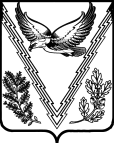 КОНТРОЛЬНО-СЧЕТНАЯ ПАЛАТА МУНИЦИПАЛЬНОГО ОБРАЗОВАНИЯ АПШЕРОНСКИЙ РАЙОН  352690, Краснодарский край, г.Апшеронск, ул. Коммунистическая, 17  Тел. (86152)2-57-10 Факс (86152) 2-57-10От   _____________№_____________                                ___________________________________                                                                                     ___________________________________На № ___________от_____________                                 ФИО лица или наименование юридического лица                                                                                                                      (их законных представителей)                                                                                                      __________________________________________                                                                                                       адрес места жительства (в отношении гражданина,                                                                                                             ИП, должностного лица, место регистрации                                                                                                                      (нахождения) юридического лица)                                                                                                       __________________________________________ПРОТОКОЛ № ___________об административном правонарушении«___» ___________20___г.                                                              _____________________         (дата составления)                                                                                                (место составления)Мною, __________________________________________________________________,                     (должность, фамилия, инициалы должностного лица, составившего протокол)при проведении проверки_____________________________________________________ на основании ст. ст. 28.2, 28.3, ч. 6 ст. 28.7 КоАП РФ и раздела 15 Положения о контрольно-счетной палате муниципального образования Апшеронский район, утвержденного решением Совета муниципального образования Апшеронский район 01.12.2011 № 133 _______________________________________________________________________________             (указать обстоятельства, позволившие обнаружить административное правонарушение)установлено, что ________________________________________________________________                                (указывается место, время совершения и событие административного правонарушения)_______________________________________________________________________________  (указываются статьи законов, нарушенные лицом, привлекаемым к административной ответственности)_________________________________________________________________________________________Изложенное подтверждается следующими доказательствами:_______________________________________________________________________________(указываются документы, прилагаемые к протоколу и подтверждающие факт совершения                     административного правонарушения)_________________________________________________________________________________________Таким образом,_________________________________________________________________(указывается для гражданина – фамилия, имя, отчество, дата рождения, адрес места регистрации, адрес места жительства, серия, номер, дата выдачи документа удостоверяющего личность лица, привлекаемого к административной ответственности,_________________________________________________________________________________________для должностного лица – должность, фамилия, имя, отчество, дата рождения, место рождения, адрес места регистрации, адрес места жительства, серия, номер, дата выдачи документа удостоверяющего личность лица, привлекаемого к административной ответственности,______________________________________________________________________________________________для индивидуального предпринимателя – фамилия, имя, отчество, дата рождения, место рождения, адрес места регистрации, адрес места жительства, серия, номер, дата выдачи документа удостоверяющего личность лица, привлекаемого к административной ответственности, ИНН,_____________________________________________________________________________________________для юридического лица – полное наименование, место нахождения, ИНН, ОГРН, банковские реквизиты (при наличии)совершил административное правонарушение, ответственность за которое предусмотрена ч._____ст.______КоАП РФ.Лицу, в отношении которого ведется производство по делу об административном правонарушении (его законному представителю) разъяснены его права и обязанности, предусмотренные ст. 25.1 КоАП РФ (право знакомиться с материалами дела, давать объяснения, представлять доказательства, заявлять ходатайства и отводы, присутствовать при рассмотрении дела, пользоваться юридической помощью защитника, обжаловать вынесенное по делу постановление, а также право знать свои права и обязанности, пользоваться иными процессуальными правами в соответствии с Кодексом Российской Федерации об административных правонарушениях)._______________________________________________________________________________дата, подпись, Ф.И.О. лица, в отношении которого возбуждено дело об административном правонарушении или законного представителя юридического лица (указываются реквизиты доверенности)Протокол прочитан (лично, вслух, лицо отказалось от ознакомления).(необходимое подчеркнуть)Объяснения, дополнения и замечания лица, в отношении которого возбуждено дело об административном правонарушении __________________________________________________________________________________________________________________________________________________________________________________________________________дата, подпись, Ф.И.О. лица, в отношении которого возбуждено дело об административном правонарушении или законного представителя юридического лица___________________________                                                                                  ____________________Должность уполномоченного лица КСП                                                                                  подписьМО Апшеронский районКопию протокола получил:_______________________________________________________________________________дата, подпись, Ф.И.О. лица, в отношении которого возбуждено дело об административном правонарушении или законного представителя юридического лица_________________________________________________________________________________________От подписи в протоколе отказался (ась) (копию протокола получить отказался (ась):(необходимое подчеркнуть)_______________________________________________________________________________(подпись должностного лица, составившего протокол)Отметка о направлении по почте:__________________________________________________                                                         (дата, номер заказного письма, уведомления с указанием кому                                                                                                                                 направлено)Приложение № 2к Методическим рекомендациямКОНТРОЛЬНО-СЧЕТНАЯ ПАЛАТА МУНИЦИПАЛЬНОГО ОБРАЗОВАНИЯ АПШЕРОНСКИЙ РАЙОН    352690, Краснодарский край, г.Апшеронск, ул. Коммунистическая, 17 Тел.(86152)2-57-10 Факс (86152) 2-57-10От   _____________№_____________                      ___________________________________                                                                                     ___________________________________На № ___________от_____________                      ФИО лица или наименование юридического лица                                                                                                                      (их законных представителей)                                                                                                      __________________________________________                                                                                                       адрес места жительства (в отношении гражданина,                                                                                                             ИП, должностного лица, место регистрации                                                                                                                      (нахождения) юридического лица)                                                                                                       __________________________________________УВЕДОМЛЕНИЕ(извещение)о времени и месте составления протоколаоб административном правонарушенииКонтрольно-счетной палатой муниципального образования Апшеронский район на основании______________________________________________________________________________________________________________________________________________________________________________________________________________________________.Настоящим уведомляю, что Вам либо иному лицу, действующему на основании доверенности, оформленной в установленном законом порядке, необходимо прибыть«___» ______________20___г. в _____ч. _____ мин._____________________________________________________________________________по адресу:_____________________________________________________________________________к_____________________________________________________________________________при себе необходимо иметь документ удостоверяющий личность, его копию, учредительные документы и их копии,____________________________________________Ставим Вас в известность, что Контрольно-счетной палатой муниципального образования Апшеронский район будет решаться вопрос о составлении протокола о возбуждении дела об административном правонарушении, предусмотренном ч.___ ст. ___КоАП РФ._____________________________________________________________________________Представителям физических и юридических лиц необходимо иметь при себе:Паспорт, доверенность на представление интересов доверенного лица, на участие в качестве защитника (представителя) доверенного лица при составлении протокола об административном правонарушении и совершении иных процессуальных действий, предусмотренных Кодексом Российской Федерации об административных правонарушениях; почтовые и банковские реквизиты доверенного лица.В случае неявки лица, в отношении которого ведется производство по делу об административном правонарушении, протокол будет составлен в отсутствие лица в соответствии с требованиями ч. 4.1 ст. 28.2 КоАП РФ.___________________________                                                                                  ____________________Должность уполномоченного лица КСП                                                                                  подписьМО Апшеронский районУведомление получил:_______________________________________________________________________________дата, подпись, Ф.И.О. лица, в отношении которого возбуждено дело об административном правонарушении или законного представителя юридического лицаОтметка о направлении по почте:__________________________________________________                                                         (дата, номер заказного письма, уведомления с указанием кому                                                                                                                                 направлено)